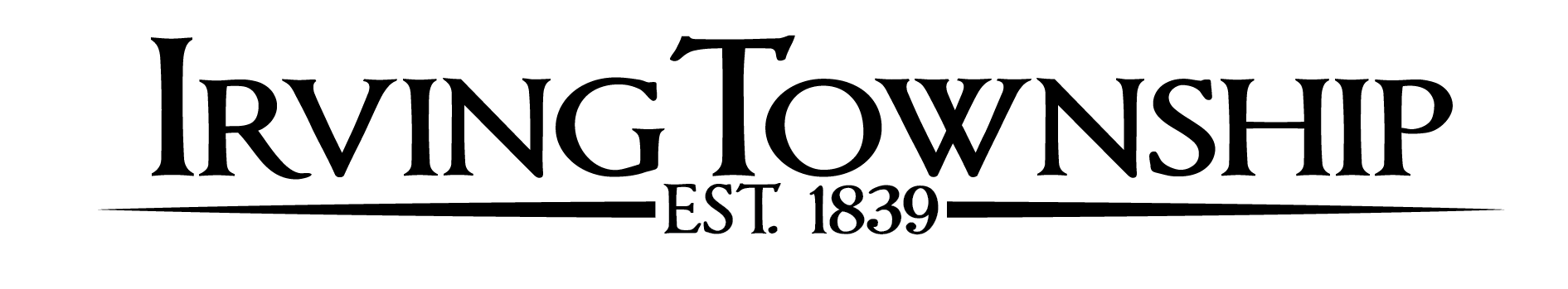 BOARD MEETING AGENDA – March 21, 2023Call Meeting to orderPledge of allegianceRoll CallApproval of agendaClerk’s minutes – February 21, 2023Smart 911 – Lani ForbesPublic Input (3 minute limit)Unfinished Business		Fire board members – FVFD		Project ManagerNew Business		Approve Meeting Dates FY 2023-2024		Tree removal at Irving CemeteryReports: Fire Reports/Commissioners/Cemetery Sexton/AssessorsTreasurer’s reportPay billsBoard Members CommentsPublic Input (3 minute limit)Upcoming Dates:   Budget Hearing Meeting, March 27 @ 6:30pm			April 18, 2023 – Township Board Meeting 6:30pmGUIDELINES TO PUBLIC COMMENTPublic comment is welcome and appreciated. Please follow these simple guidelines to ensure all have an opportunity to be heard. All comments and questions will be made through the supervisor. All comments will be made in a courteous and civil manner, profanity and personal attacks will not be tolerated. Please limit the length of your comments to 3 minutes.  If you are a member of a group, please appoint a spokesman on behalf of a group (those speaking on behalf of a group may be provided additional time). Please state your name before offering comment.